	  2022-2023	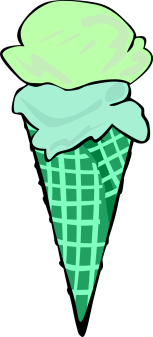 Ice Cream Birthday Party Request
Child’s Name:			______________________________Teacher’s Name:			______________________________Provide ice cream for:		Homeroom $25 		Entire Grade $45
Requested Date of Party**: 	_________________________________** Ice cream party requests must be turned in a minimum of 10 days before requested date. Please note that Ice Cream Party dates & times are dependent on the individual class schedule and are at the discretion of the teacher. Requests for December parties must be submitted no later than November 15.Requests for June parties must be submitted no later than May 22.NO parties will be scheduled after June 2.
On Memo line of check, please write “Ice cream for child’s name” and make checks payable to St. Bernadette School.
Parent Contact Information:Contact Name:			_________________________________Telephone: 				_________________________________Email: 				_________________________________Please send form and payment to the front office of the school, thank you! 